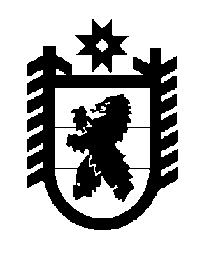 Российская Федерация Республика Карелия    ПРАВИТЕЛЬСТВО РЕСПУБЛИКИ КАРЕЛИЯРАСПОРЯЖЕНИЕот 20 января 2016 года № 23р-Пг. Петрозаводск В соответствии с пунктом 2 части 1 статьи 19 Закона Республики Карелия от 24 декабря 2015 года № 1968-ЗРК «О бюджете Республики Карелия на 2016 год», постановлением Правительства Республики Карелия от 18 марта 2011 года № 66-П «О порядке подготовки органами исполнительной власти Республики Карелия предложений о принятии Правительством Республики Карелия решений о софинансировании федеральных проектов и программ, проектов, предусматривающих использование средств некоммерческих организаций (в том числе международных и межрегиональных)» утвердить распределение бюджетных ассигнований на софинансирование федеральных проектов и программ, проектов, предусматривающих использование средств некоммерческих организаций (в том числе международных и межрегиональных) между главными распорядителями средств бюджета Республики Карелия на 2016 год согласно приложению.           ГлаваРеспублики  Карелия                                                              А.П. ХудилайненРаспределениебюджетных ассигнований на софинансирование федеральных проектов и программ, проектов, предусматривающих использование средств некоммерческих организаций (в том числе международных и межрегиональных) между главными распорядителями средств бюджета Республики Карелия на 2016 год______________Приложение к распоряжению Правительства Республики Карелия от 20 января 2016 года № 23р-ПНомер раздела или пунктаГлавный распорядитель средств бюджета Республики Карелия, проект или программа Сумма (тыс. рублей)1.Министерство строительства, жилищно-коммунального хозяйства и энергетики Республики Карелия 4 738,01.1.Постановление Правительства Российской Федерации от 11 ноября 2014 года № 1186 «О предоставлении из федерального бюджета в 2014-2017 годах субсидии некоммерческой организации «Фонд развития моногородов»4 738,01.1.1.Строительство объектов инженерно-техниче-ского обеспечения промышленного парка в пгт Надвоицы Сегежского района Республики Карелия 4 738,0Итого4 738,0